Об утверждении муниципальной программы «Использование и охрана земель Полевосундырского сельского поселения Комсомольского района Чувашской Республики» на 2021-2025 годы В соответствии с Земельным Кодексом Российской Федерации, Федеральным законом от 06.10.2003 № 131-ФЗ «Об общих принципах организации местного самоуправления в Российской Федерации»,  Уставом Полевосундырского сельского поселения Комсомольского района Чувашской Республики,  администрация Полевосундырского сельского поселения Комсомольского района    п о с т а н о в л я е т:        1.Утвердить муниципальную программу Полевосундырского сельского поселения «Использование и охрана земель Полевосундырского сельского поселения Комсомольского района Чувашской Республики» на 2021-2025 годы.2. Настоящее постановление вступает в силу после его официального опубликования.Глава   сельского поселения                                                           Г.Е.ЕфремовУтвержденапостановлением администрацииПолевосундырского сельского поселенияКомсомольского района Чувашской Республикиот  03.06.2021г. № 37 МУНИЦИПАЛЬНАЯ ПРОГРАММАПолевосундырского сельского поселения Комсомольского района«Использование и охрана земель Полевосундырского сельского поселенияКомсомольского района Чувашской Республики»на 2021-2025 годыРаздел 1. Содержание проблемы и обоснование необходимостиее решения программными методами
     Земля - важнейшая часть общей биосферы, использование ее связано со всеми другими природными объектами: водами, лесами, животным и растительным миром, полезными ископаемыми и иными ценностями недр земли. Без использования и охраны земли практически невозможно использование других природных ресурсов. При этом бесхозяйственность по отношению к земле немедленно наносит или в недалеком будущем будет наносить вред окружающей природной среде, приводить не только к разрушению поверхностного слоя земли - почвы, ее химическому и радиоактивному загрязнению, но и сопровождаться экологическим ухудшением всего природного комплекса. Земля используется и охраняется в Российской Федерации как основа жизни и деятельности народов, проживающих на соответствующей территории. Эта формула служит фундаментом прав и обязанностей государства, занятия общества и землепользователей использованием и охраной земли в соответствии с действующим законодательством.
       Использование значительных объемов земельного фонда в различных целях накладывает определенные обязательства по сохранению природной целостности всех звеньев экосистемы окружающей среды. В природе все взаимосвязано. Поэтому нарушение правильного функционирования одного из звеньев, будь то лес, животный мир, земля, ведет к дисбалансу и нарушению целостности экосистемы. Территории природного комплекса - лесные массивы, водные ландшафты, овражные комплексы, озелененные пространства природоохранные зоны и другие выполняют важнейшую роль в решении задачи обеспечения условий устойчивого развития сельского поселения.
     Программа «Использование и охрана земель Полевосундырского сельского поселения Комсомольского района Чувашской Республики» на 2021 - 2025 годы (далее - Программа) направлена на создание благоприятных условий использования и охраны земель, обеспечивающих реализацию государственной политики эффективного и рационального использования и управления земельными ресурсами в интересах укрепления экономики сельского поселения. Нерациональное использование земли, потребительское и бесхозяйственное отношение к ней приводят к нарушению выполняемых ею функций, снижению природных свойств. Охрана земель только тогда может быть эффективной, когда обеспечивается рациональное землепользование.
      Проблемы устойчивого социально-экономического развития Полевосундырского сельского поселения Комсомольского района Чувашской Республики и экологически безопасной жизнедеятельности его жителей на современном этапе тесно связаны с решением вопросов охраны и использования земель. На уровне сельского поселения можно решать местные проблемы охраны и использования земель самостоятельно, причем полным, комплексным и разумным образом в интересах не только ныне живущих людей, но и будущих поколений.Раздел 2. Цели, задачи и сроки реализации Программы      Охрана земель включает систему правовых мер, организационных, экономических и других мероприятий, направленных на рациональное использование, защиту от вредных антропогенных воздействий, а также на воспроизводство и повышение плодородия почв. Система рационального использования земель должна носить природоохранный, ресурсосберегающий характер и предусматривать сохранение почв, ограничения воздействия на растительный и животный мир и другие компоненты окружающей среды.

Основными целями Программы являются:-обеспечение прав граждан на благоприятную окружающую среду;-предотвращение загрязнения, захламления, нарушения земель, других негативных (вредных) воздействий хозяйственной деятельности;-предотвращение развития природных процессов, оказывающих негативное
воздействие на состояние земель (подтопление, эрозия почв и др.);-обеспечение улучшения и восстановления земель, подвергшихся негативному (вредному) воздействию хозяйственной деятельности и природных процессов;-предотвращение загрязнения окружающей среды в результате ведения хозяйственной и иной деятельности на земельный участок;-сохранение плодородия почв.
Основными задачами Программы являются:-обеспечение организации рационального использования и охраны земель;-повышение эффективности использования и охраны земель;-сохранение и восстановление зеленых насаждений; инвентаризация земель.
Раздел 3. Ресурсное обеспечение ПрограммыФинансирование мероприятий Программы осуществляется за счет средств бюджета Полевосундырского сельского поселения Комсомольского района Чувашской Республики.Объемы бюджетных средств носят прогнозный характер и подлежат ежегодному уточнению в установленном порядке при формировании соответствующих бюджетов.Раздел 4. Механизм реализации Программы
    Реализация Программы осуществляется на основе договоров, заключаемых в установленном порядке муниципальным заказчиком с исполнителями мероприятий Программы, за исключением случаев, предусмотренных действующим законодательством.
       Отбор исполнителей мероприятий Программы осуществляется на конкурсной основе в соответствии с законодательством о размещении заказов на поставки товаров, выполнение работ, оказание услуг для муниципальных нужд.
        Механизм реализации Программы предусматривает ежегодное формирование рабочих документов: организационного плана действий по реализации мероприятий Программы, плана проведения конкурсов на исполнение конкретных мероприятий Программы, проектов договоров, заключаемых муниципальным заказчиком с исполнителями мероприятий Программы, перечня работ по подготовке и реализации мероприятий Программы конкретными исполнителями с определением объемов и источников финансирования.Раздел 5. Организация контроль за ходом реализации Программы
Контроль за ходом реализации Программы осуществляет администрация Полевосундырского сельского поселения в соответствии с ее полномочиями, установленными действующим законодательством.Раздел 6. Оценка социально-экономической эффективности реализации Программы
      Оценка эффективности реализации Программы осуществляется администрацией Полевосундырского сельского поселения ежегодно, в срок до 1 марта числа месяца, следующего за отчетным периодом в течение всего срока реализации Программы.  Оценка эффективности реализации Программы должна содержать общую оценку вклада Программы в социально-экономическое развитие Полевосундырского сельского поселения.
Отчет о реализации Программы в соответствующем году должен содержать:
1) общий объем фактически произведенных расходов, всего и в том числе по источникам финансирования;
2) перечень завершенных в течение года мероприятий по Программе;
3) перечень не завершенных в течение года мероприятий Программы и процент их не завершения;
4) анализ причин несвоевременного завершения программных мероприятий;
5) предложения о привлечении дополнительных источников финансирования и иных способов достижения программных целей либо о прекращении дальнейшей реализации Программы.Раздел 7. Ожидаемые результаты реализации муниципальной программыРеализация данной Программы будет содействовать упорядочению землепользования, эффективному использованию и охране земель, восстановлению нарушенных земель и повышению экологической безопасности населения поселения и качества его жизни, а также увеличению налогооблагаемой базы. В результате выполнения мероприятий Программы будет обеспечено:благоустройство населенных пунктов;улучшение качественных характеристик земель;эффективное использование земель.Приложение 1
к муниципальной программе«Использование и охрана земельПолевосундырского сельского поселенияКомсомольского района Чувашской Республики»на 2021-2025 годыПЕРЕЧЕНЬ
Основных мероприятий муниципальной программы
«Использование и охрана земель Полевосундырского сельского поселения Комсомольского  района Чувашской Республики»  на 2021 - 2025 годыЧĂВАШ РЕСПУБЛИКИКОМСОМОЛЬСКИ  РАЙОНĚ 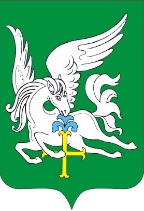 ЧУВАШСКАЯ РЕСПУБЛИКА    КОМСОМОЛЬСКИЙ РАЙОН  ЧĂВАШ РЕСПУБЛИКИКОМСОМОЛЬСКИ  РАЙОНĚ АДМИНИСТРАЦИЯ ПОЛЕВОСУНДЫРСКОГО  СЕЛЬСКОГОПОСЕЛЕНИЯ ПОСТАНОВЛЕНИЕ03.06.2021  № 37д. Полевой СундырьХИРТИ СĔНТĔР  ЯЛ ПОСЕЛЕНИЙĔН АДМИНИСТРАЦИЙЕ ЙЫШĂНУ03.06.2021 № 37Хирти Сĕнтĕр  ялěАДМИНИСТРАЦИЯ ПОЛЕВОСУНДЫРСКОГО  СЕЛЬСКОГОПОСЕЛЕНИЯ ПОСТАНОВЛЕНИЕ03.06.2021  № 37д. Полевой СундырьМуниципальный заказчикМуниципальной программыАдминистрация Полевосундырского сельского поселения Комсомольского района Чувашской РеспубликиЦели муниципальной программы:Повышение эффективности использования и охраны земель Полевосундырского сельского поселения Комсомольского района Чувашской Республики в том числе:1) предотвращение и ликвидация загрязнения, истощения, деградации, порчи, уничтожения земель и почв и иного негативного воздействия на земли и почвы,2) обеспечение рационального использования земель,3) восстановление плодородия почв на землях сельскохозяйственного назначения и улучшения земель.Задачи муниципальнойПрограммы:1) воспроизводство плодородия земель сельскохозяйственного назначения;2) защита земель от водной и ветровой эрозии, селей, подтопления, заболачивания, вторичного засоления, иссушения, уплотнения, загрязнения химическими веществами и микроорганизмами, загрязнения отходами производства и потребления и другого негативного воздействия;3) защита сельскохозяйственных угодий от зарастания деревьями и кустарниками, сорными растениями, сохранению достигнутого уровня мелиорации.4) обеспечение организации рационального использования и охраны земель на территории муниципального образованияЦелевые показатели эффективностиреализациимуниципальнойпрограммы- улучшение качественных характеристик земель сельскохозяйственного назначения;- целевое и эффективное использование земель сельскохозяйственного назначения;- повышение доходов в муниципальный бюджет от уплаты налоговЭтапы и срокиреализации муниципальнойпрограммы2021-2025 годы,выделение этапов не предусматриваетсяОбъемы и источники финансирования муниципальной программы:Бюджет Полевосундырского сельского поселенияОжидаемыеРезультатыМуниципальной программы- Рациональное и эффективное использование и охрана земель; упорядочение землепользования; восстановление нарушенных земель; повышение экологической безопасности населения и качества его жизни. Повышение доходов в бюджет поселения от уплаты налогов.№п/пНаименование мероприятияОтветственный исполнительСрок исполнения1Инвентаризация земельАдминистрация поселенияпостоянно2
Выявление фактов самовольного занятия земельных участковАдминистрация поселенияпостоянноВыявление фактов возведения самовольных строенийАдминистрация поселения4Осуществление контроля за своевременной уплатой земельного налога и арендной платы за использованием земельных участковАдминистрация поселенияПостоянно5Контроль за соблюдением установленного режима использования земельных участков в соответствии с их целевым назначением и разрешенным использованиемАдминистрация поселенияПостоянно6Организация регулярных мероприятий по очистке территории поселения от мусораАдминистрация поселенияПостоянно7Благоустройство и озеленение территорииАдминистрация поселенияПостоянно8Разъяснение норм земельного законодательства населениюАдминистрация поселенияПостоянно9Проведение мероприятий по благоустройству населенных пунктов (субботников)Организации, учреждения всех форм собственности, населениеАпрельОктябрьежегодно